Кафедра педагогики и психологии начального обученияг. Ярославль, ул. Угличская, 72тел. (4852)750043email: kaf.pednach@yandex.ruКонкурс «Культура здоровья в образовательном пространстве»ПРОГРАММА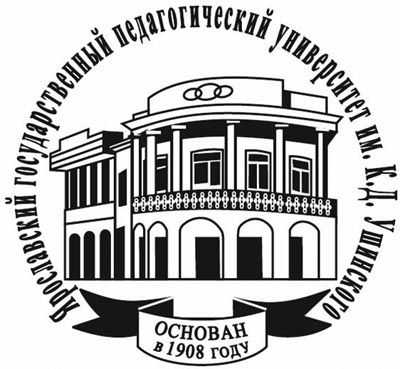 ноябрь-декабрь 2022 годаЯрославль, 2022Конкурсные работы принимаются до 28 ноября 2022 года.С 29 ноября по 5 декабря - жюри оценивает представленные на конкурс работы.7 декабря будут объявлены призёры и победители конкурса, будет оформлена выставка лучших работ на странице факультета в социальной сети ВКонтактеРаботы оцениваются по следующим критериям:АктуальностьСоответствие тематике и форматуСодержательность, информативностьЧеткость авторской идеи и позицииОригинальность, новизна в подаче материалаКачество оформления Конкурс проводится по следующим номинациям:Презентация/инфографика"Культура здоровья школьников"формат ppt, объем не больше 15 слайдов, может включать фото, иллюстрации, видео и звуковое сопровождение не допускается, работа присылается на почту kaf.pednach@yandex.ru«Здоровье как феномен»«Составляющие здорового образа жизни»«Быть школьником - трудно?»«Стиль жизни - здоровье»"Стоп-коронавирус!"Творческая работа"Формирование культуры здоровья"художественный, литературный, музыкальный формат,размещается на Яндекс.Диске. и присылается ссылка на работу на почту kaf.pednach@yandex.ru"Быть здоровым - это современно""Окружающая среда и здоровье""Хорошо, если рядом друг""Забота о здоровье - это интересно" Коллаж/плакат/бюллетень"Культура здоровья педагога"формат ppt или фото присылается на почту kaf.pednach@yandex.ru"Мы выбираем здоровье!""Здоровый педагог - здоровый школьник""Как влияет работа на здоровье педагога?""Наше здоровье в наших руках"Социальная реклама"Профилактика деструктивного образа жизни школьниковвидеороликразмещается на Яндекс.Диске. и присылается ссылка на работу на почту kaf.pednach@yandex.ru"Как всё успеть и чувствовать себя хорошо""Цифровой детокс и здоровье школьника""Зависимое поведение: как защититься?""Я и общество вокруг меня"Планируемый проект"Социальное партнерство для сохранения и укрепления здоровья школьниковописание планируемого проекта (исследовательский, информационный, практический, творческий, социальный, общественно-экологический) размещается на Яндекс.Диске. и присылается ссылка на работу на почту kaf.pednach@yandex.ru"Школа - территория здоровья""Если есть проблема, то...?""Легко, если мы вместе""Семья + школа = успех" Участники конкурса: Студенты, магистранты, школьники, все желающие